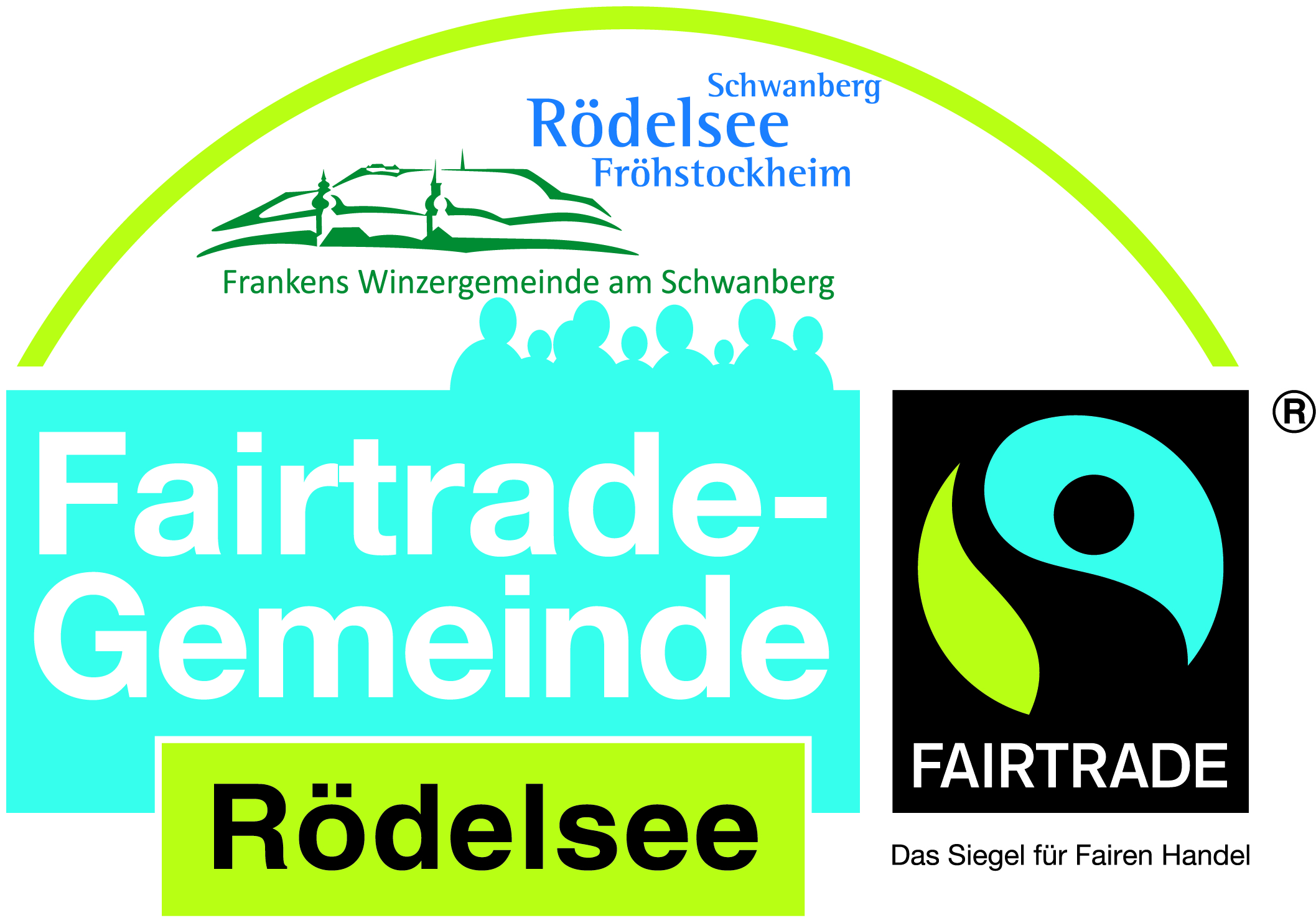 Gemeinde Rödelseez.Hd. Organisationsteam MarktAn den Kirchen 297348 RödelseeTel. 0157/88914754info@maerkte.roedelsee.deVerbindliche Anmeldung zum Erntedankmarkt vom 02. bis 03.10.2021Erste Teilnahme 	Ja   Nein Name des Ausstellers/Rechtsform/FirmaStraße, PLZ, OrtTelefon / E-MailSortimentStandgrößeStromversorgung notwendig	 Ja   Nein Bemerkungen (ehemaliger oder besonderer Standort, ggf. Standnummer)Bitte senden Sie das elektronisch ausgefüllte Formular an E-Mail: info@maerkte.roedelsee.de oder per Post an obige Anschrift.Anmeldeschluss ist der 17.08.2021.Sie erhalten nach Ablauf der Anmeldefrist Ihre Rechnung mit Zuweisung Ihrer Standnummer (siehe Marktplan). Der Mietpreis ist 14 Tage nach Erhalt der Rechnung auf das Konto der Gemeinde Rödelsee bei der Raiffeisenbank Kitzinger Land eG, IBAN: DE06 7916 1499 0500 2476 34 BIC: GENODEF1ORB zu überweisen.Mit Geldeingang ist der Anmeldevorgang für beide Seiten verbindlich abgeschlossen.Ihre personenbezogenen Angaben werden vertraulich und entsprechend den gesetzlichen Bestimmungen behandelt. Hinweise zu unseren Datenschutzgrundsätzen finden Sie hier: Datenschutzerklärung.Ich willige der Präsentation von fotografischen Aufnahmen meines Standes / meiner Person, aufgenommen auf dem Rödelseer Erntedankmarkt 2021, in Social Media Diensten ein.Ja   Nein 		Datum, 	Name, Vorname				UnterschriftMit meiner Anmeldung erkenne ich die beiliegenden Teilnahmebedingungen für den Erntedankmarkt 2021 an.Ort, DatumUnterschrift elektronisch 